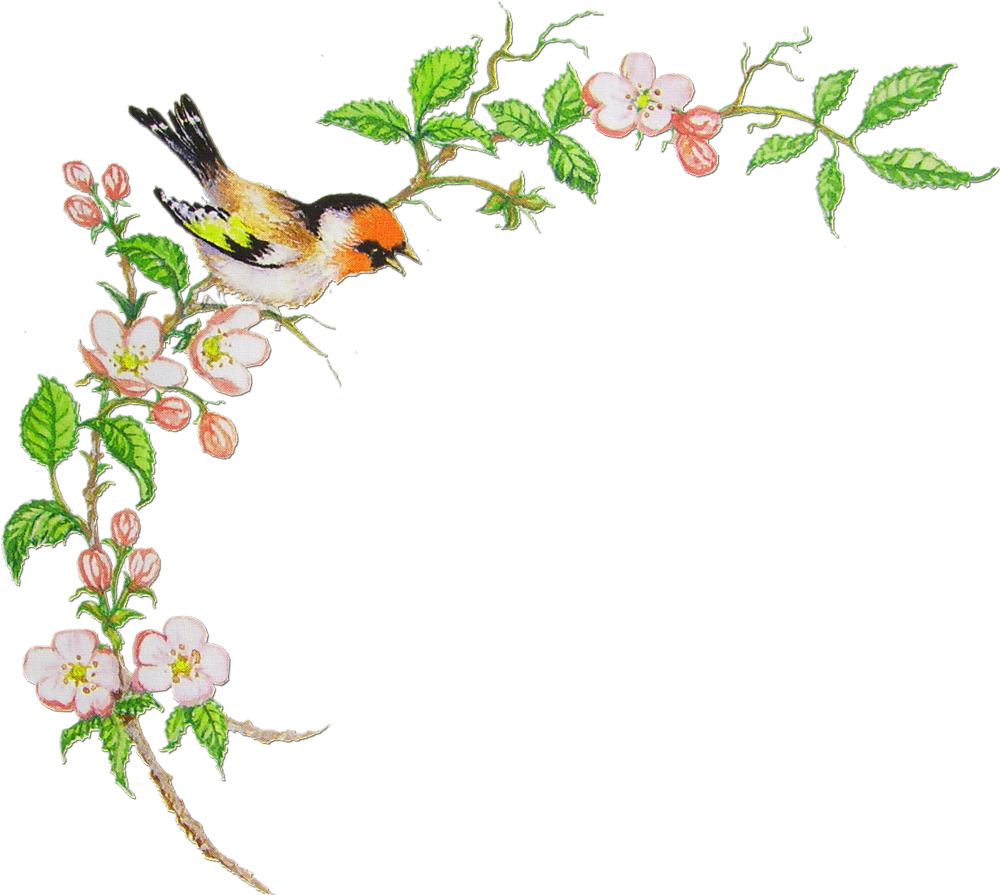 «Солнышко в окошко светит нам с утра»1 куплетСолнышко в окошко светит нам с утра.И поет о маме песню детвора.Песенку простую весело поем,Мамочку мы тоже солнышком зовем.ПрипевЗнают дети, знают дети, мама может все на свете.Пропоем мы песню эту для планеты всей.Нет мудрее и добрее,  нет дороже и милее,Нет на свете красивее мамочки моей.2 куплетРадостно на сердце и поет душа.Песенка о маме очень хорошая.Подхватили песню все друзья вокруг,Потому что мама самый лучший друг.